Projekta idejas pieteikums līdzekļu vākšanai labdarības portālā Ziedot.lvLūdzu, uzrakstiet uzsaukumu ziedotājiem, ko jūsu organizācija gribētu publicēt portālā Ziedot.lv.Noteikumi: teksta garums līdz 1500 zīmēm;aicinājuma tekstam jāsatur atbildes uz jautājumiem– kas ir problēma/ kam nepieciešama ziedotāju palīdzība; kāpēc jāpalīdz; kas ar saņemto ziedojumu tiks darīts (kam izlietos);tekstam jābūt koncentrētam, bet pietiekami emocionālam, lai raisītu līdzcilvēku empātiju;Nosaukumam jābūt ne garākam par četriem vārdiem.Piemēri:https://www.ziedot.lv/realizetie-projekti/gimenem-ar-berniem-invalidiem-2020-3570https://www.ziedot.lv/realizetie-projekti/atbalsti-rupju-berninus-2020-3572https://www.ziedot.lv/realizetie-projekti/mamin-es-tevi-milu-2020-3470 Pieteikumu līdz 29.janvārim sūtīt uz epastu ziedot@ziedot.lv Ziedot.lv birojs Covid-19 apstākļos strādā attālināti, tāpēc jautājumiem arī lūdzam izmantot e-pastu ziedot@ziedot.lv. Ziedot.lv saņem EEZ/Norvēģijas grantu un īsteno projektu “Cilvēkos ir spēks”.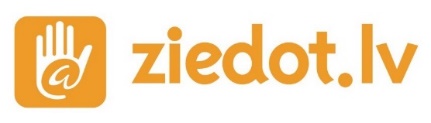 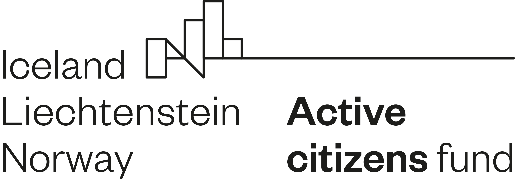 Organizācijas nosaukumsReģistrācijas nr.AdreseInterneta vietnee-pastsTālrunisPieteikuma kontaktpersona